承攬商完工驗收評鑑表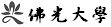 工 程 驗 收 品 質 、安 衛 評 鑑 審 核 表工程名稱：工程名稱：工程名稱：工程名稱：工程名稱：工程名稱：工程名稱：工程案號工 程 驗 收 品 質 、安 衛 評 鑑 審 核 表施工廠商：施工廠商：施工廠商：施工廠商：施工廠商：施工廠商：施工廠商：評鑑日期工 程 驗 收 品 質 、安 衛 評 鑑 審 核 表評 鑑 項 目 及 評 鑑 結 果 成 績評 鑑 項 目 及 評 鑑 結 果 成 績評 鑑 項 目 及 評 鑑 結 果 成 績評 鑑 項 目 及 評 鑑 結 果 成 績評 鑑 項 目 及 評 鑑 結 果 成 績評 鑑 項 目 及 評 鑑 結 果 成 績評 鑑 項 目 及 評 鑑 結 果 成 績評 鑑 項 目 及 評 鑑 結 果 成 績評 鑑 項 目 及 評 鑑 結 果 成 績工 程 驗 收 品 質 、安 衛 評 鑑 審 核 表項次評 鑑 項 目權重評比分數備註備註備註備註工 程 驗 收 品 質 、安 衛 評 鑑 審 核 表1工程品質評鑑20優：品質查驗結果均能符合合約要求 ，收頭及外觀平整度佳。優：品質查驗結果均能符合合約要求 ，收頭及外觀平整度佳。優：品質查驗結果均能符合合約要求 ，收頭及外觀平整度佳。優：品質查驗結果均能符合合約要求 ，收頭及外觀平整度佳。工 程 驗 收 品 質 、安 衛 評 鑑 審 核 表1工程品質評鑑20良：品質查驗結果偶有不符合要求，但經補救後均能符合要求。良：品質查驗結果偶有不符合要求，但經補救後均能符合要求。良：品質查驗結果偶有不符合要求，但經補救後均能符合要求。良：品質查驗結果偶有不符合要求，但經補救後均能符合要求。工 程 驗 收 品 質 、安 衛 評 鑑 審 核 表1工程品質評鑑20可：品質查驗結果常有不符合要求，但經補救後尚能符合要求。可：品質查驗結果常有不符合要求，但經補救後尚能符合要求。可：品質查驗結果常有不符合要求，但經補救後尚能符合要求。可：品質查驗結果常有不符合要求，但經補救後尚能符合要求。工 程 驗 收 品 質 、安 衛 評 鑑 審 核 表1工程品質評鑑20不良：品質無法符合合約要求，且無法予以補救。不良：品質無法符合合約要求，且無法予以補救。不良：品質無法符合合約要求，且無法予以補救。不良：品質無法符合合約要求，且無法予以補救。工 程 驗 收 品 質 、安 衛 評 鑑 審 核 表2廠商所採用之工程材料及設備之品質優劣及等級評鑑20優：各種材料品質均符合合約規定，且均為高（上）級品。優：各種材料品質均符合合約規定，且均為高（上）級品。優：各種材料品質均符合合約規定，且均為高（上）級品。優：各種材料品質均符合合約規定，且均為高（上）級品。工 程 驗 收 品 質 、安 衛 評 鑑 審 核 表2廠商所採用之工程材料及設備之品質優劣及等級評鑑20良：經承辦人同意使用同等品且品質能符合合約規定。良：經承辦人同意使用同等品且品質能符合合約規定。良：經承辦人同意使用同等品且品質能符合合約規定。良：經承辦人同意使用同等品且品質能符合合約規定。工 程 驗 收 品 質 、安 衛 評 鑑 審 核 表2廠商所採用之工程材料及設備之品質優劣及等級評鑑20可：未經承辦人同意逕行使用同等品。可：未經承辦人同意逕行使用同等品。可：未經承辦人同意逕行使用同等品。可：未經承辦人同意逕行使用同等品。工 程 驗 收 品 質 、安 衛 評 鑑 審 核 表2廠商所採用之工程材料及設備之品質優劣及等級評鑑20不良：使用材料品質劣於合約規定之品質。不良：使用材料品質劣於合約規定之品質。不良：使用材料品質劣於合約規定之品質。不良：使用材料品質劣於合約規定之品質。工 程 驗 收 品 質 、安 衛 評 鑑 審 核 表3廠商優良事蹟及協調配合度評鑑15優：承攬商能主動與承辦人員及其他承包商協調，並積極配合。 優：承攬商能主動與承辦人員及其他承包商協調，並積極配合。 優：承攬商能主動與承辦人員及其他承包商協調，並積極配合。 優：承攬商能主動與承辦人員及其他承包商協調，並積極配合。 工 程 驗 收 品 質 、安 衛 評 鑑 審 核 表3廠商優良事蹟及協調配合度評鑑15良：承攬商經溝通協調後能盡力配合。 良：承攬商經溝通協調後能盡力配合。 良：承攬商經溝通協調後能盡力配合。 良：承攬商經溝通協調後能盡力配合。 工 程 驗 收 品 質 、安 衛 評 鑑 審 核 表3廠商優良事蹟及協調配合度評鑑15可：承攬商經溝通協調後尚能配合。 可：承攬商經溝通協調後尚能配合。 可：承攬商經溝通協調後尚能配合。 可：承攬商經溝通協調後尚能配合。 工 程 驗 收 品 質 、安 衛 評 鑑 審 核 表3廠商優良事蹟及協調配合度評鑑15不良：廠商經溝通協調後仍抗拒執行或藉故拖延。 不良：廠商經溝通協調後仍抗拒執行或藉故拖延。 不良：廠商經溝通協調後仍抗拒執行或藉故拖延。 不良：廠商經溝通協調後仍抗拒執行或藉故拖延。 工 程 驗 收 品 質 、安 衛 評 鑑 審 核 表4工程執行與管理評鑑15優：施工進度均能符合預定進度且管理良好。 優：施工進度均能符合預定進度且管理良好。 優：施工進度均能符合預定進度且管理良好。 優：施工進度均能符合預定進度且管理良好。 工 程 驗 收 品 質 、安 衛 評 鑑 審 核 表4工程執行與管理評鑑15良：施工進度偶有落後，但能在期限內完工且管理良好。 良：施工進度偶有落後，但能在期限內完工且管理良好。 良：施工進度偶有落後，但能在期限內完工且管理良好。 良：施工進度偶有落後，但能在期限內完工且管理良好。 工 程 驗 收 品 質 、安 衛 評 鑑 審 核 表4工程執行與管理評鑑15可：施工進度常有落後，但能在期限內完工，管理偶有缺失。 可：施工進度常有落後，但能在期限內完工，管理偶有缺失。 可：施工進度常有落後，但能在期限內完工，管理偶有缺失。 可：施工進度常有落後，但能在期限內完工，管理偶有缺失。 工 程 驗 收 品 質 、安 衛 評 鑑 審 核 表4工程執行與管理評鑑15不良：施工進度嚴重落後，且無法在期限內完工並且管理不良。不良：施工進度嚴重落後，且無法在期限內完工並且管理不良。不良：施工進度嚴重落後，且無法在期限內完工並且管理不良。不良：施工進度嚴重落後，且無法在期限內完工並且管理不良。工 程 驗 收 品 質 、安 衛 評 鑑 審 核 表5廠商安衛工作執行配合度10優：承攬商主動出示安衛證照及教育訓練記錄，並積極配合執行安衛工作優：承攬商主動出示安衛證照及教育訓練記錄，並積極配合執行安衛工作優：承攬商主動出示安衛證照及教育訓練記錄，並積極配合執行安衛工作優：承攬商主動出示安衛證照及教育訓練記錄，並積極配合執行安衛工作工 程 驗 收 品 質 、安 衛 評 鑑 審 核 表5廠商安衛工作執行配合度10良：承攬商經要求後提出相關證書及訓練記錄，溝通協調後能盡力配合良：承攬商經要求後提出相關證書及訓練記錄，溝通協調後能盡力配合良：承攬商經要求後提出相關證書及訓練記錄，溝通協調後能盡力配合良：承攬商經要求後提出相關證書及訓練記錄，溝通協調後能盡力配合工 程 驗 收 品 質 、安 衛 評 鑑 審 核 表5廠商安衛工作執行配合度10可：承攬商經要求仍提出完整證書及訓練記錄，溝通協調後尚能配合可：承攬商經要求仍提出完整證書及訓練記錄，溝通協調後尚能配合可：承攬商經要求仍提出完整證書及訓練記錄，溝通協調後尚能配合可：承攬商經要求仍提出完整證書及訓練記錄，溝通協調後尚能配合工 程 驗 收 品 質 、安 衛 評 鑑 審 核 表5廠商安衛工作執行配合度10不良：廠商經溝通協調後仍抗拒執行或藉故拖延不良：廠商經溝通協調後仍抗拒執行或藉故拖延不良：廠商經溝通協調後仍抗拒執行或藉故拖延不良：廠商經溝通協調後仍抗拒執行或藉故拖延工 程 驗 收 品 質 、安 衛 評 鑑 審 核 表6廠商現場現場安全防護措施10優：承攬商主動與發包單位溝通現場所需安全防護設備，並落實執行配置優：承攬商主動與發包單位溝通現場所需安全防護設備，並落實執行配置優：承攬商主動與發包單位溝通現場所需安全防護設備，並落實執行配置優：承攬商主動與發包單位溝通現場所需安全防護設備，並落實執行配置工 程 驗 收 品 質 、安 衛 評 鑑 審 核 表6廠商現場現場安全防護措施10良：承攬商經要求後，積極配合現場安全防護措施設備及器材設置良：承攬商經要求後，積極配合現場安全防護措施設備及器材設置良：承攬商經要求後，積極配合現場安全防護措施設備及器材設置良：承攬商經要求後，積極配合現場安全防護措施設備及器材設置工 程 驗 收 品 質 、安 衛 評 鑑 審 核 表6廠商現場現場安全防護措施10可：承攬商經要求後，尚可配合安全防護措施設置但並不完整可：承攬商經要求後，尚可配合安全防護措施設置但並不完整可：承攬商經要求後，尚可配合安全防護措施設置但並不完整可：承攬商經要求後，尚可配合安全防護措施設置但並不完整工 程 驗 收 品 質 、安 衛 評 鑑 審 核 表6廠商現場現場安全防護措施10不良：承攬商經要求後，扔抗拒或故意拖延現場安全防護設置不良：承攬商經要求後，扔抗拒或故意拖延現場安全防護設置不良：承攬商經要求後，扔抗拒或故意拖延現場安全防護設置不良：承攬商經要求後，扔抗拒或故意拖延現場安全防護設置工 程 驗 收 品 質 、安 衛 評 鑑 審 核 表7施工人員個人防護器具配戴狀況10優：所有工程人員進入施工現場後及主動配戴，並符合所有穿戴規訂 優：所有工程人員進入施工現場後及主動配戴，並符合所有穿戴規訂 優：所有工程人員進入施工現場後及主動配戴，並符合所有穿戴規訂 優：所有工程人員進入施工現場後及主動配戴，並符合所有穿戴規訂 工 程 驗 收 品 質 、安 衛 評 鑑 審 核 表7施工人員個人防護器具配戴狀況10良：工程人員皆配戴安全防護器具，但未穿戴正確 良：工程人員皆配戴安全防護器具，但未穿戴正確 良：工程人員皆配戴安全防護器具，但未穿戴正確 良：工程人員皆配戴安全防護器具，但未穿戴正確 工 程 驗 收 品 質 、安 衛 評 鑑 審 核 表7施工人員個人防護器具配戴狀況10可：工程人員經要求後才配戴安全防護器具 可：工程人員經要求後才配戴安全防護器具 可：工程人員經要求後才配戴安全防護器具 可：工程人員經要求後才配戴安全防護器具 工 程 驗 收 品 質 、安 衛 評 鑑 審 核 表7施工人員個人防護器具配戴狀況10不良：工程人員經要求後仍抗拒配或故意拖延戴安全防護器具 不良：工程人員經要求後仍抗拒配或故意拖延戴安全防護器具 不良：工程人員經要求後仍抗拒配或故意拖延戴安全防護器具 不良：工程人員經要求後仍抗拒配或故意拖延戴安全防護器具 工 程 驗 收 品 質 、安 衛 評 鑑 審 核 表8違反安全衛生規定事項件數違反安全衛生規定事項件數違反安全衛生規定事項件數違反安全衛生規定事項件數工 程 驗 收 品 質 、安 衛 評 鑑 審 核 表評鑑結果評鑑結果總分 總分 總分 總分 工 程 驗 收 品 質 、安 衛 評 鑑 審 核 表評鑑結果評鑑結果等級 等級 等級 等級 工 程 驗 收 品 質 、安 衛 評 鑑 審 核 表評鑑結果評鑑結果甲等 甲等 甲等 甲等 85 分以上85 分以上85 分以上工 程 驗 收 品 質 、安 衛 評 鑑 審 核 表評鑑結果評鑑結果乙等 乙等 乙等 乙等 65-85分65-85分65-85分工 程 驗 收 品 質 、安 衛 評 鑑 審 核 表評鑑結果評鑑結果丙等丙等丙等丙等未滿65分未滿65分未滿65分工 程 驗 收 品 質 、安 衛 評 鑑 審 核 表評鑑人員評比加權指數：優 1 分;良 0.8 分;可 0.6 分;不良 0 分 分數＝權重×評比加權指數 每違反一件安全衛生規定事項，扣總分 10 分評比加權指數：優 1 分;良 0.8 分;可 0.6 分;不良 0 分 分數＝權重×評比加權指數 每違反一件安全衛生規定事項，扣總分 10 分評比加權指數：優 1 分;良 0.8 分;可 0.6 分;不良 0 分 分數＝權重×評比加權指數 每違反一件安全衛生規定事項，扣總分 10 分評比加權指數：優 1 分;良 0.8 分;可 0.6 分;不良 0 分 分數＝權重×評比加權指數 每違反一件安全衛生規定事項，扣總分 10 分評比加權指數：優 1 分;良 0.8 分;可 0.6 分;不良 0 分 分數＝權重×評比加權指數 每違反一件安全衛生規定事項，扣總分 10 分評比加權指數：優 1 分;良 0.8 分;可 0.6 分;不良 0 分 分數＝權重×評比加權指數 每違反一件安全衛生規定事項，扣總分 10 分評比加權指數：優 1 分;良 0.8 分;可 0.6 分;不良 0 分 分數＝權重×評比加權指數 每違反一件安全衛生規定事項，扣總分 10 分